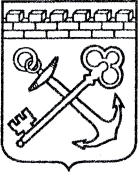 АДМИНИСТРАЦИЯ ЛЕНИНГРАДСКОЙ ОБЛАСТИКОМИТЕТ ПО СОХРАНЕНИЮ КУЛЬТУРНОГО НАСЛЕДИЯ ЛЕНИНГРАДСКОЙ ОБЛАСТИПРИКАЗ«___»____________2021 г.                                                         №___________________                                                                                                    Санкт-ПетербургОб установлении предмета охраны объекта культурного наследия федерального значения «Парк Луговой (Озерковый)», начало XVIII – XX вв., расположенного по адресу: Санкт-Петербург, город Петергоф, между линией Балтийской железной дороги и Шинкарским прудом, и объекта культурного наследия федерального значения «Пруд Церковный с двумя шлюзами»,                        XIX вв., расположенного по адресу: Санкт-Петербург, г. Петергоф, парк Луговой (Озерковый), южнее Бабигонского пруда, в составе объекта культурного наследия федерального значения «Парк Луговой (Озерковый)»В соответствии со статьями 9.1, 20, 33 Федерального закона                                                     от 25 июня 2002 года № 73-ФЗ «Об объектах культурного наследия (памятниках истории и культуры) народов Российской Федерации», ст. 4 закона Ленинградской области от 25 декабря 2015 года № 140-оз «О государственной охране, сохранении, использовании и популяризации объектов культурного наследия (памятников истории и культуры) народов Российской Федерации, расположенных                               на территории Ленинградской области», п. 2.1.1. Положения о комитете                           по сохранению культурного наследия Ленинградской области, утвержденного постановлением Правительства Ленинградской области от 24 декабря 2020 года                    № 850, приказываю: Установить предмет охраны объекта культурного наследия федерального значения «Парк Луговой (Озерковый)», начало XVIII – XX вв., расположенного                    по адресу: Санкт-Петербург, город Петергоф, между линией Балтийской железной дороги и Шинкарским прудом, и объекта культурного наследия федерального значения «Пруд Церковный с двумя шлюзами», XIX вв., расположенного по адресу: Санкт-Петербург, г. Петергоф, парк Луговой (Озерковый), южнее Бабигонского пруда, в составе объекта культурного наследия федерального значения «Парк Луговой (Озерковый)», принятого на государственную охрану постановлением Правительства Российской Федерации от 10 июля 2001 года № 527 «О перечне объектов исторического и культурного наследия федерального (общероссийского) значения, находящихся в г. Санкт-Петербурге», согласно приложению к настоящему приказу. Отделу по осуществлению полномочий Российской Федерации в сфере объектов культурного наследия комитета по сохранению культурного наследия Ленинградской области обеспечить:- внесение соответствующих сведений в Единый государственный реестр объектов культурного наследия (памятников истории и культуры) народов Российской Федерации;Сектору осуществления надзора за состоянием, содержанием, сохранением, использованием и популяризацией объектов культурного наследия обеспечить размещение настоящего приказа на сайте комитета по сохранению культурного наследия Ленинградской области в информационно-телекоммуникационной сети «Интернет».Настоящий приказ вступает в силу со дня его официального опубликования.Контроль за исполнением настоящего приказа возложить на заместителя председателя комитета по сохранению культурного наследия Ленинградской области. Заместитель Председателя ПравительстваЛенинградской области – председатель комитета по сохранению культурного наследия		                             В.О. ЦойПриложениек приказу комитета по сохранению культурного наследия Ленинградской областиот «__»_____________2021 г.№_______________________Предмет охраны объекта культурного наследия федерального значения                            «Парк Луговой (Озерковый)», начало XVIII – XX вв., расположенного                            по адресу: Санкт-Петербург, город Петергоф, между линией Балтийской железной дороги и Шинкарским прудом, и объекта культурного наследия федерального значения «Пруд Церковный с двумя шлюзами», XIX вв., расположенного по адресу: Санкт-Петербург, г. Петергоф, парк Луговой (Озерковый), южнее Бабигонского пруда, в составе объекта культурного наследия федерального значения «Парк Луговой (Озерковый)»Предмет охраны может быть уточнен в процессе историко-культурных                                              и реставрационных исследований, реставрационных работ.№п/пВиды предмета охраны Предмет охраныФотофиксация1234«Парк Луговой (Озерковый)»«Парк Луговой (Озерковый)»«Парк Луговой (Озерковый)»«Парк Луговой (Озерковый)»1.Объемно-пространственное и планировочное решение территории ансамбля:историческое местоположение ансамбля Лугового (Озеркового) парка в структуре города Петергоф и Низинского сельского поселения Ломоносовского района Ленинградской области;историческое местоположение объемно-планировочных, архитектурных и гидротехнических элементов, входящих в состав ансамбля «Парк Луговой (Озерковый)»;композиционные и визуальные связи.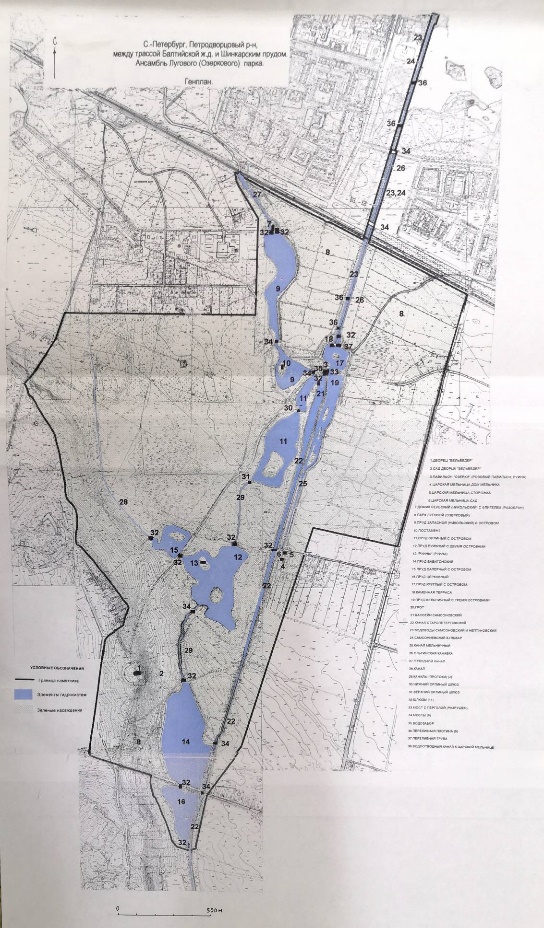 план из паспорта объекта«Пруд Церковный с двумя шлюзами»«Пруд Церковный с двумя шлюзами»«Пруд Церковный с двумя шлюзами»«Пруд Церковный с двумя шлюзами»1.Объемно-пространственное и планировочное решение:историческое местоположение пруда с двумя шлюзами, на территории д. Синино Низинского сельского поселения, Ломоносовского района Ленинградской области, южнее Бабигонского пруда и Бабигонской дороги;открытая (незастроенная, без высокорослых посадок) ландшафтная композиция;визуальные, планировочные и композиционные связи элементов;исторические габариты и конфигурация Церковного пруда;историческое местоположение (между Бабигонским и Церковным прудами и между Церковным прудом и каналом), габариты и конфигурация двух шлюзов;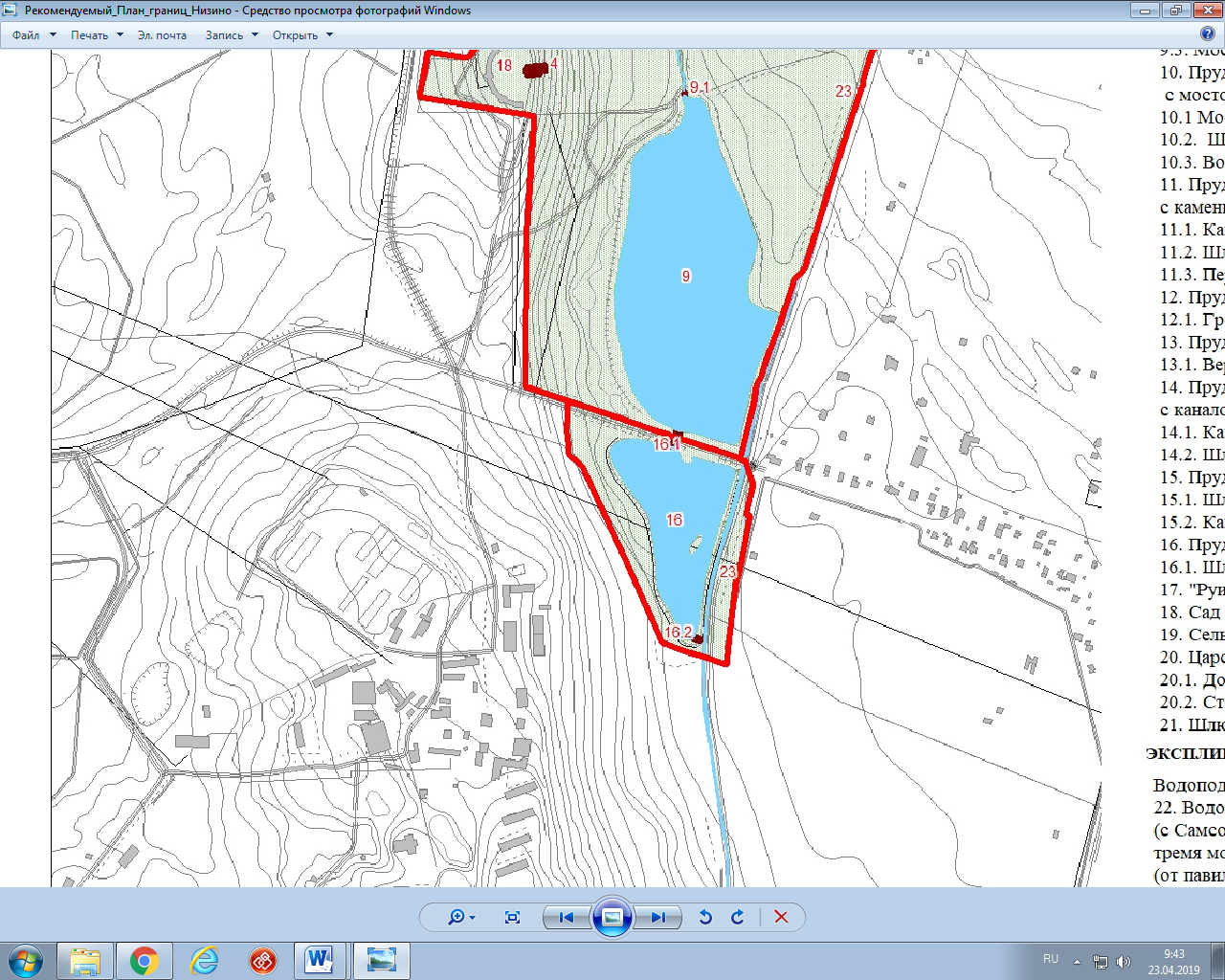 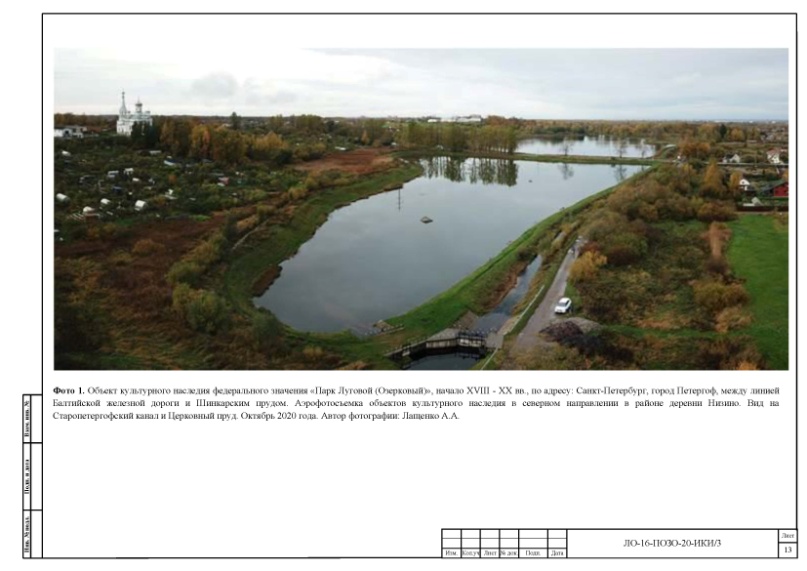 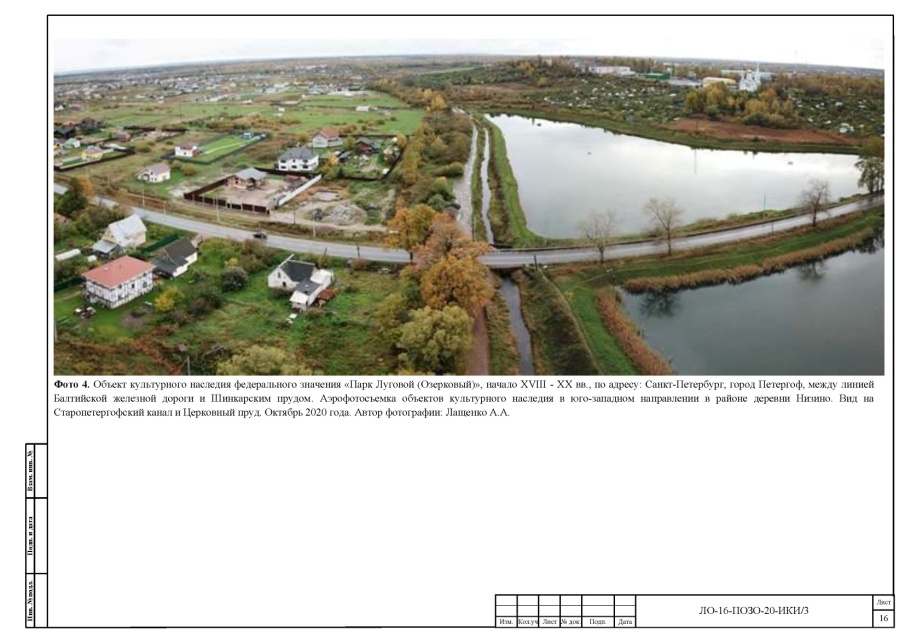 2Конструктивная система:историческое местоположение, габариты и конфигурация откосов пруда;исторические конструкции берегоукрепления;исторические конструктивные элементы* двух шлюзов (конфигурация, габариты, местоположение), включая подпорные стенки из валунной кладки, заслонки с вентелями из металла.*в настоящее время искажены ремонтными работами XX века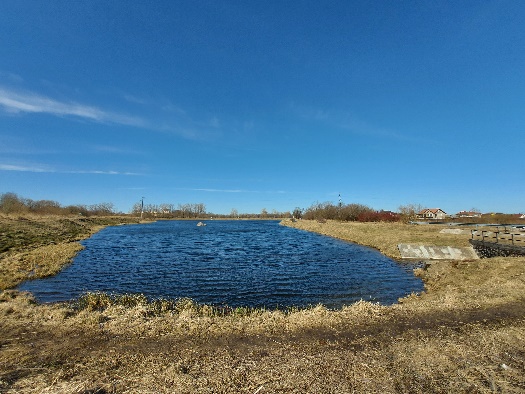 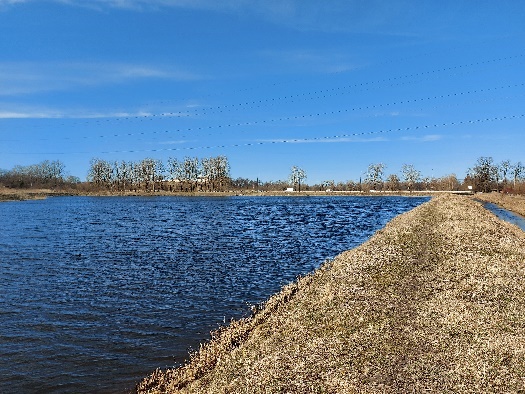 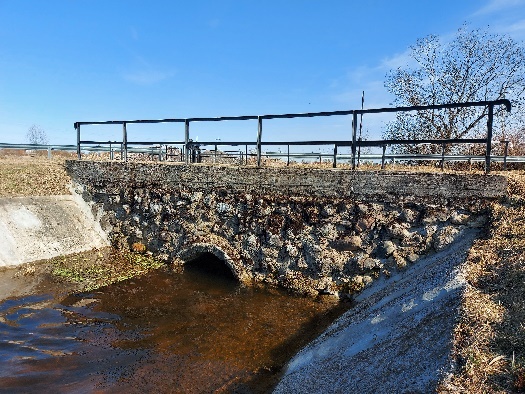 